Перечень документов для поступления в школу в 2020-2021 учебном году: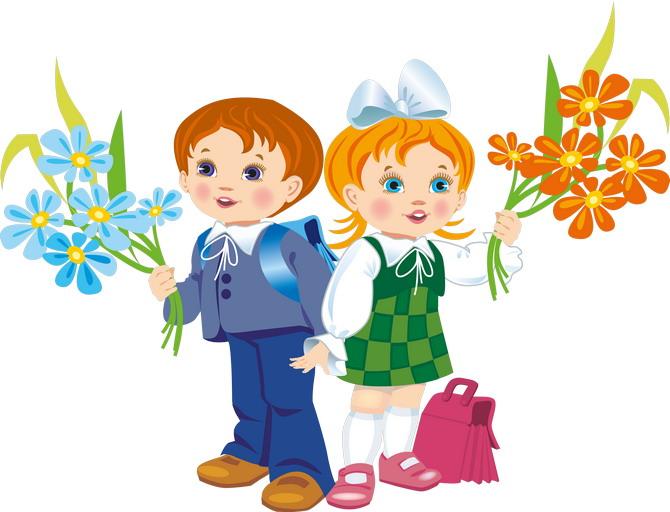 1.         Заявление о приеме с согласием родителей на использование персональных данных (заполняется в школе)2.        Документ, удостоверяющий личность родителей (копия паспортов обоих родителей 1 страницы, страницы с пропиской, подлинник).3.        Копия свидетельства о рождении ребенка, подлинник.4.        Копия свидетельства о регистрации по месту жительства ребенка (Форма 8, форма 3) 5.        Копия медицинского страхового полиса ребенка.6.        Копия страхового пенсионного свидетельства ребенка  и родителя (СНИЛС).7.Медицинская карта ребенка (сдать до 31 августа 2019 г.).8.        Для иностранных граждан перевод документов, составленных на других языках, на русский язык, заверенный нотариусом.Файл.